OPIS PRZEDMIOTU ZAMÓWIENIACZĘŚĆ I – MATERIAŁY PROMOCYJNE10. Dostawa materiałów promocyjnych dla Akademii Wychowania Fizycznego we Wrocławiu w ramach projektu ERASMUS+ finansowanego ze środków Komisji Europejskiej – notes z długopisem. Przedmiotem zamówienia jest dostawa materiałów promocyjnych – notes z długopisem na potrzeby zamawiającego według poniższego opisu: Notes z długopisem, 200 sztukMateriał: 
surowa tektura kraft/papier
czarne dodatkiIlość stron: min 70 czystych kartek z recyklinguWymiary:
długość: ok. 14 cm
szerokość: ok. 9 cmNadruk:
nadruk zgodny z projektem i kolorystyką Zamawiającego:okładka przód wg projektu w Załączniku nr 1 – ERASMUS notes awersokładka tył wg projektu w Załączniku nr 2 – ERASMUS notes rewerskolor: czarny 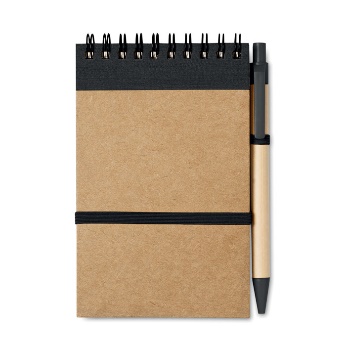 Przykładowy wzór OPIS PRZEDMIOTU ZAMÓWIENIACZĘŚĆ I – MATERIAŁY PROMOCYJNE11. Dostawa materiałów promocyjnych dla Akademii Wychowania Fizycznego we Wrocławiu w ramach projektu Welcome to AWF finansowanego ze środków NAWA.Przedmiotem zamówienia jest dostawa materiałów promocyjnych – notes z długopisem na potrzeby zamawiającego według poniższego opisu: Notes z długopisem, 400 sztukMateriał: 
surowa tektura kraft/papier
czarne dodatkiIlość stron: min 70 czystych kartek z recyklinguWymiary:
długość: ok. 14 cm
szerokość: ok. 9 cmNadruk:
nadruk zgodny z projektem i kolorystyką Zamawiającego:okładka przód wg projektu w Załączniku nr 4 – NAWA notes awersokładka tył wg projektu w Załączniku nr 5 – NAWA notes rewerskolor: czarny Przykładowy wzór 